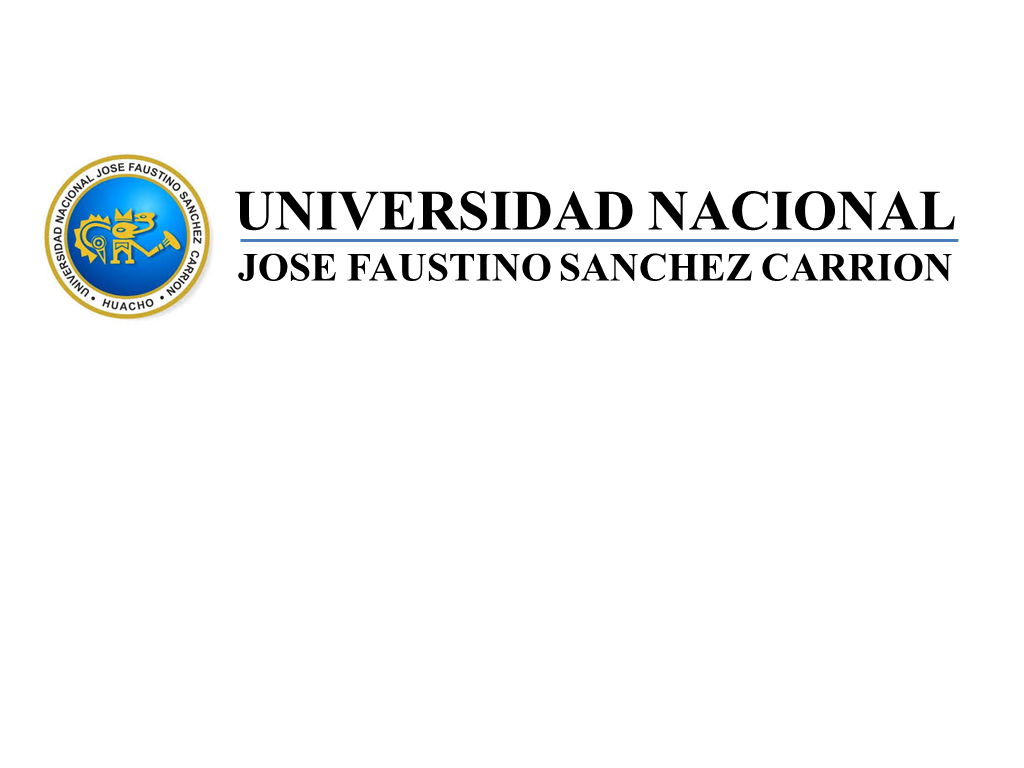 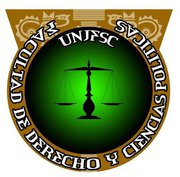 FACULTAD DE DERECHO Y CIENCIAS POLITICASESCUELA PROFESIONAL DE DERECHO Y CIENCIAS POLITICASSÍLABO POR COMPETENCIASSUMILLA Y DESCRIPCIÓN DEL CURSO CAPACIDADES AL FINALIZAR LA ASIGNATURAIV. INDICADORES DE CAPACIDADES AL FINALIZAR EL CURSOV.- DESARROLLO DE LAS UNIDADES DE APRENDIZAJE:VI.	MATERIALES EDUCATIVOS Y OTROS RECURSOS DIDÁCTICOSMEDIOS ESCRITOS:Libros, Textos y separatas, Paleógrafos y documentos.Pizarra acrílica, plumones mota, entre otros.MEDIOS VISUALES ELECTRÓNICOS:                    Equipo multimedia, Televisor y DVD.                     Archivos PDF o HTML publicación digital/electrónica. 
                     Revistas digitales, correo electrónico, Facebook.MEDIOS INFORMÁTICOS:URL, Computadora, USB, DVD y Diapositivas.VII. 	EVALUACIÓN Los conocimientos mediante exámenes escritos, los procedimientos trabajos en clase y exposiciones, sustentaciones y presentación de trabajos individuales. Las actitudes mediante fichas de observación personal (puntualidad, responsabilidad, respeto entre otros valores).EVIDENCIAS DE CONOCIMIENTO.                    Evaluación escrita con entrega previa de lecturas y videos.      Evaluación escrita y oral de la Unidad DidácticaEVIDENCIA DE DESEMPEÑO.Participación activa en clase y en la organización del trabajo.Presentación de trabajos de análisis y síntesis critica de materiales de aprendizaje.Distingue reflexivamente cada una de los temas, valorando el avance como necesarios y participando activamente en su desarrollo.Asistencia puntual y participación activa en los debates a nivel interpretativo, argumentativo y propositivo.EVIDENCIAS DE PRODUCTO.Presenta un tema de investigación en equipo y expone.VIII. 	Lecturas obligatorias y recomendadasUNIDAD DIDACTICA I: LA INVESTIGACIÓN JURIDICA: ASPECTOS ESPISTEMOLOGICOSLecturas recomendadas: “Misión de la Investigación Jurídica” por Carlos Arellano García “Investigación experimental y no experimental” por Fred N. Kerlinger. “La Investigación jurídica, conceptos y clases” por Carlos Arellano García “Investigación experimental” por David Fox. UNIDAD DIDACTICA II: LA INVESTIGACIÓN JURIDICA: ASPECTOS METODOLOGICOSHERNÁNDEZ, Roberto y BATISTA, Pilar. “Metodología de la Investigación”. McGraw-Hil/Interamericana, México, 2006.HERRERA, Enrique. “Práctica metodológica de la investigación jurídica”. Editorial Astrea, Buenos Aires, 2006. 9 RAMOS, Carlos. “Cómo hacer una tesis en Derecho y no envejecer en elUNIDAD DIDACTICA III: LA INVESTIGACION JURIDICA: La formulación del Lectura obligatoria: “Selección del problema de investigación” por Neil Salkind. Lectura recomendada: “El problema y el tema” por Armando Asti Vera.UNIDAD DIDACTICA IV: El PROYECTOS DE INVESTIGACIÓNLecturas obligatorias: “La hipótesis” por Donald Ary. “Pautas para la elaboración del marco teórico” por José Flores Barboza. “Qué es y cómo se elabora el marco teórico de una investigación” por José Flores Barboza. Lecturas recomendadas: “Estudio portorriqueño” por David Fox. “Información bibliográfica” por Asti Vera. Bibliografía: ASTI, Armando (1973). Metodología de la Investigación. Argentina: Kapeñusz. SALKIND, NEIL (1999). Métodos de investigación. México: Prentice Hall.Huacho, 16 de febrero del 2018DOCENTEFELIX A. DOMINGUEZ RUIZFELIX A. DOMINGUEZ RUIZLINEA DE CARRERALINEA DE CARRERAFORMACIÓN PROFESIONAL BÁSICAASIGNATURAASIGNATURAMETODOLOGIA DE LA INVESTIGACIÓN JURIDICACÓDIGOCÓDIGO0257HORASHORAS4 HORAS: 2 HT Y 2 HP.CICLOCICLOIV                  SECCIÓN  A  IDENTIFICACIÓNCurso correspondiente al Plan de Estudios número 04. Es un primer curso de línea formativa de investigación científica. Tiene el propósito de facilitar las herramientas métodos y técnicas metodológicas de investigación y es la base para cursos superiores de investigación aplicada a las ciencias jurídicas. COMPETENCIASFormula y define temas de investigación en las diferentes áreas del derecho y del ámbito jurídico. CONTENIDOAbarca los siguientes aspectos: El proceso de investigación jurídica. Naturaleza y propósito de los tipos de investigación. Semejanzas y diferencias entre los tipos de investigación. Niveles de la investigación. Temas y problemas de investigación. Hipótesis en casos de investigación. PRODUCTOSe culmina con la ponencia de un Proyecto de Investigación  CAPACIDAD DE LA UNIDAD DE APRENDIZAJENOMBRE DE LA UNIDAD DE APRENDIZAJESEMANASUNIDAD I1. Conoce las bases epistemológicas de la investigación jurídica. Comprende la naturaleza y propósito de los tipos de investigación. 2. Reconoce las semejanzas y diferencias entre los tipos de investigación. 3. Reconoce los niveles de la investigación.LA INVESTIGACION JURIDICA: Aspectos epistemológicos1-23-4UNIDADII1. Conoce los métodos de investigación científica aplicable a las investigaciones jurídicas.LA INVESTIGACION JURIDICA: Aspectos metodológicos    5-67-8UNIDADIII1. Identifica temas y problemas jurídicos. 2. Analiza y evalúa problemas de investigación.LA INVESTIGACION JURIDICA: La formulación del problema de investigación  9-1011-12UNIDADIV1. Entiende la naturaleza de un proyecto de investigación y las pautas metodológicas pertinente en razón del objeto de investigaciónLA INVESTIGACION JURIDICA: El PROYECTO  13- 1415- 16NÚMEROINDICADORES DE CAPACIDADES AL FINALIZAR EL CURSO1Control de lectura con sentido analítico, sintético, y crítico las lecturas sugeridas.2Verificación del dominio del lenguaje básico de la investigación jurídica.3Capacidad argumentativa sobre el objeto de la investigación jurídica.  4Conocerá las bases epistemológicas de la investigación jurídica.5Capacidad argumentativa de los problemas  dogmáticos del derecho.6Esquematiza problemas jurídicos: causas y efectos.7Utilización adecuada de los verbos como objetivos.8Comprende problemas jurídicos9Redacta problema de investigación10Expone problema de investigación11Supera observaciones y recomendaciones en la formulación del problema12Presenta Planteamiento del problema13Reconoce las hipótesis en casos de investigación.14Comprende, analiza y evalúa hipótesis en proyectos de investigación.15Diseña diversas metodologías de investigación16Comprende las técnicas de la presentación escrita y oral de los trabajos de investigación.CAPACIDAD DE LA UNIDAD DE APRENDIZAJE I:   Conocerá las bases epistemológicas de la investigación jurídica. CAPACIDAD DE LA UNIDAD DE APRENDIZAJE I:   Conocerá las bases epistemológicas de la investigación jurídica. CAPACIDAD DE LA UNIDAD DE APRENDIZAJE I:   Conocerá las bases epistemológicas de la investigación jurídica. CAPACIDAD DE LA UNIDAD DE APRENDIZAJE I:   Conocerá las bases epistemológicas de la investigación jurídica. CAPACIDAD DE LA UNIDAD DE APRENDIZAJE I:   Conocerá las bases epistemológicas de la investigación jurídica. CAPACIDAD DE LA UNIDAD DE APRENDIZAJE I:   Conocerá las bases epistemológicas de la investigación jurídica. CAPACIDAD DE LA UNIDAD DE APRENDIZAJE I:   Conocerá las bases epistemológicas de la investigación jurídica. CAPACIDAD DE LA UNIDAD DE APRENDIZAJE I:   Conocerá las bases epistemológicas de la investigación jurídica. SemanaContenidos Contenidos Contenidos Contenidos Estrategia didácticaEstrategia didácticaIndicadores de logro de la capacidad SemanaConceptualProcedimentalProcedimentalActitudinalEstrategia didácticaEstrategia didácticaIndicadores de logro de la capacidad 1Contribuye a la formación académica y profesional investigando.Contribuye en la formación académica con criterios científicos actualizados.Contribuye en la formación académica con criterios científicos actualizados.Comprende la importancia del curso Aplicación de la prueba de entrada.Aplicación de la prueba de entrada.Relaciona el contenido del curso la formación profesionalLA INVESTIGACION JURIDICA :  ASPECTOS EPISTEMOLOGICOS 2Infunde espíritu de investigación como fines del desarrollo y profesionalización.Desarrolla diversos tipos de lecturaDesarrolla diversos tipos de lecturaAdopta actitud proactiva respecto de problemas jurídicos.Entrega de lecturas sugeridasEntrega de lecturas sugeridasControl de lectura con sentido analítico, sintético, y crítico las lecturas sugeridas.LA INVESTIGACION JURIDICA :  ASPECTOS EPISTEMOLOGICOS 3Domina y utiliza los términos del lenguaje del investigador en las ciencias jurídicas. La clasificación de las ciencias y sus métodos. La clasificación de las ciencias y sus métodos. Valora la formación académica y profesional con criterios científicos actualizados.Devolución de síntesis y comentarios de lecturas sugeridasDevolución de síntesis y comentarios de lecturas sugeridasVerificación del dominio del lenguaje básico de la investigación jurídicaLA INVESTIGACION JURIDICA :  ASPECTOS EPISTEMOLOGICOS 4Identifica y caracteriza el conocimiento de jurídico.Grafica su comprensión del conocimiento jurídico en relación al conocimiento científico en general   Grafica su comprensión del conocimiento jurídico en relación al conocimiento científico en general   Reconoce que el objeto de conocimientos jurídicos constituye el destino de la ciencia del derecho.Debate su comprensión respecto de la necesidad de la investigación jurídica.Debate su comprensión respecto de la necesidad de la investigación jurídica.Capacidad argumentativa sobre el objeto de la investigación jurídica.  Unidad  de  Aprendizaje I :EVALUACIÓN DE LA UNIDAD DE  APRENDIZAJEEVALUACIÓN DE LA UNIDAD DE  APRENDIZAJEEVALUACIÓN DE LA UNIDAD DE  APRENDIZAJEEVALUACIÓN DE LA UNIDAD DE  APRENDIZAJEEVALUACIÓN DE LA UNIDAD DE  APRENDIZAJEEVALUACIÓN DE LA UNIDAD DE  APRENDIZAJEEVALUACIÓN DE LA UNIDAD DE  APRENDIZAJEUnidad  de  Aprendizaje I :EVIDENCIA DE CONOCIMIENTOSEVIDENCIA DE CONOCIMIENTOSEVIDENCIA DE PRODUCTOEVIDENCIA DE PRODUCTOEVIDENCIA DE PRODUCTOEVIDENCIA DE DESEMPEÑOEVIDENCIA DE DESEMPEÑOUnidad  de  Aprendizaje I :Evaluación escrita y oral de la Unidad de Aprendizaje. Evaluación escrita y oral de la Unidad de Aprendizaje. Presenta un tema de trabajo en equipo y expone.Presenta un tema de trabajo en equipo y expone.Presenta un tema de trabajo en equipo y expone.Participación activa en clase y puntualidad de asistencia.Participación activa en clase y puntualidad de asistencia.CAPACIDAD DE LA UNIDAD DE APRENDIZAJE II: Formula e identifica temas de investigación jurídica. CAPACIDAD DE LA UNIDAD DE APRENDIZAJE II: Formula e identifica temas de investigación jurídica. CAPACIDAD DE LA UNIDAD DE APRENDIZAJE II: Formula e identifica temas de investigación jurídica. CAPACIDAD DE LA UNIDAD DE APRENDIZAJE II: Formula e identifica temas de investigación jurídica. CAPACIDAD DE LA UNIDAD DE APRENDIZAJE II: Formula e identifica temas de investigación jurídica. CAPACIDAD DE LA UNIDAD DE APRENDIZAJE II: Formula e identifica temas de investigación jurídica. CAPACIDAD DE LA UNIDAD DE APRENDIZAJE II: Formula e identifica temas de investigación jurídica. CAPACIDAD DE LA UNIDAD DE APRENDIZAJE II: Formula e identifica temas de investigación jurídica. SemanaContenidos Contenidos Contenidos Contenidos Estrategia didácticaEstrategia didácticaIndicadores de logro de la capacidad SemanaConceptualProcedimentalProcedimentalActitudinalEstrategia didácticaEstrategia didácticaIndicadores de logro de la capacidad 5Internaliza los problemas epistemológicos del Derecho.Relaciona al derecho con el fenómeno social.Relaciona al derecho con el fenómeno social.Comprende la naturaleza y propósito de los tipos de investigación jurídica.Taller de desarrollo metodológicoTaller de desarrollo metodológicoCapacidad argumentativa de los problemas  dogmáticos del derecho.: INVESTIGACIÓN JURIDICA. ASPECTOS METODOLOGICOS       6Identifica niveles de la investigación jurídica.Identifica componentes del problema de investigación.Identifica componentes del problema de investigación.Relaciona problemas nacionales y la investigación jurídica.Exposición grupal de comprensión de  Lecturas y avance de formulación de un proyecto de investigación.Exposición grupal de comprensión de  Lecturas y avance de formulación de un proyecto de investigación.Esquematiza problemas jurídicos: causas y efectos: INVESTIGACIÓN JURIDICA. ASPECTOS METODOLOGICOS7Formula problemas jurídicos. Redacta problemas jurídicos. Redacta problemas jurídicos. Formula objetivos de investigación. Taller de desarrollo metodológico  Taller de desarrollo metodológico  Utilización adecuada de los verbos como objetivos: INVESTIGACIÓN JURIDICA. ASPECTOS METODOLOGICOS8Relaciona problemas y objetivos de la Investigación jurídica.Determina ámbito de investigación jurídicaDetermina ámbito de investigación jurídicaExpone problemas jurídicosExposición grupal de comprensión de  Lecturas y avance de formulación de un proyecto de investigaciónExposición grupal de comprensión de  Lecturas y avance de formulación de un proyecto de investigaciónComprende problemas jurídicosUnidad de       Aprendizaje II       EVALUACIÓN DE LA UNIDAD DE  APRENDIZAJEEVALUACIÓN DE LA UNIDAD DE  APRENDIZAJEEVALUACIÓN DE LA UNIDAD DE  APRENDIZAJEEVALUACIÓN DE LA UNIDAD DE  APRENDIZAJEEVALUACIÓN DE LA UNIDAD DE  APRENDIZAJEEVALUACIÓN DE LA UNIDAD DE  APRENDIZAJEEVALUACIÓN DE LA UNIDAD DE  APRENDIZAJEUnidad de       Aprendizaje II       EVIDENCIA DE CONOCIMIENTOSEVIDENCIA DE CONOCIMIENTOSEVIDENCIA DE PRODUCTOEVIDENCIA DE PRODUCTOEVIDENCIA DE PRODUCTOEVIDENCIA DE DESEMPEÑOEVIDENCIA DE DESEMPEÑOUnidad de       Aprendizaje II       Evaluación escrita  Evaluación escrita  Presenta un tema de investigación.Presenta un tema de investigación.Presenta un tema de investigación.Capacidad de redacción de proyecto de investigación Capacidad de redacción de proyecto de investigación CAPACIDAD DE LA UNIDAD DE APRENDIZAJE III: Formulación de hipótesis de investigaciones Jurídicas  CAPACIDAD DE LA UNIDAD DE APRENDIZAJE III: Formulación de hipótesis de investigaciones Jurídicas  CAPACIDAD DE LA UNIDAD DE APRENDIZAJE III: Formulación de hipótesis de investigaciones Jurídicas  CAPACIDAD DE LA UNIDAD DE APRENDIZAJE III: Formulación de hipótesis de investigaciones Jurídicas  CAPACIDAD DE LA UNIDAD DE APRENDIZAJE III: Formulación de hipótesis de investigaciones Jurídicas  CAPACIDAD DE LA UNIDAD DE APRENDIZAJE III: Formulación de hipótesis de investigaciones Jurídicas  CAPACIDAD DE LA UNIDAD DE APRENDIZAJE III: Formulación de hipótesis de investigaciones Jurídicas  CAPACIDAD DE LA UNIDAD DE APRENDIZAJE III: Formulación de hipótesis de investigaciones Jurídicas  CAPACIDAD DE LA UNIDAD DE APRENDIZAJE III: Formulación de hipótesis de investigaciones Jurídicas  CAPACIDAD DE LA UNIDAD DE APRENDIZAJE III: Formulación de hipótesis de investigaciones Jurídicas  CAPACIDAD DE LA UNIDAD DE APRENDIZAJE III: Formulación de hipótesis de investigaciones Jurídicas  CAPACIDAD DE LA UNIDAD DE APRENDIZAJE III: Formulación de hipótesis de investigaciones Jurídicas  SemanaContenidos Contenidos Contenidos Estrategia didácticaEstrategia didácticaIndicadores de logro de la capacidad SemanaConceptualProcedimentalActitudinalEstrategia didácticaEstrategia didácticaIndicadores de logro de la capacidad 9Formula metodologías de investigación.Diferencia las metodológicas  Aplica diversas metodologías Clase magistral del docente, trabajo de investigación y presentación en clase de avanceClase magistral del docente, trabajo de investigación y presentación en clase de avanceRedacta problema de investigación:LA INVESTIGACIÓN JURIDICA. FORMULACION PROBLEMATICA10Identifica la necesidad de la investigación jurídicaIdentifica la necesidad de investigarAdvierte consecuencias jurídicas del problema jurídico Clase magistral del docente, trabajo de investigación y presentación en clase de avanceClase magistral del docente, trabajo de investigación y presentación en clase de avanceExpone problema de investigación:LA INVESTIGACIÓN JURIDICA. FORMULACION PROBLEMATICA11Analiza y evalúa problemas de investigación.Identifica los componentes de un problema de investigación Advierte consecuencias jurídicas del problema jurídicoClase magistral del docente, trabajo de investigación y presentación en clase de avanceClase magistral del docente, trabajo de investigación y presentación en clase de avanceSupera observaciones y recomendaciones en la formulación del problema:LA INVESTIGACIÓN JURIDICA. FORMULACION PROBLEMATICA12Redacta  Proyectos de InvestigaciónIdentifica los componentes de un problema de investigaciónCapacidad de reformulación del proyecto de investigación  Clase magistral del docente, trabajo de investigación y presentación en clase de avanceClase magistral del docente, trabajo de investigación y presentación en clase de avancePresenta Planteamiento del problema      Unidad de       Aprendizaje III       EVALUACIÓN DE LA UNIDAD DE  APRENDIZAJE EVALUACIÓN DE LA UNIDAD DE  APRENDIZAJE EVALUACIÓN DE LA UNIDAD DE  APRENDIZAJE EVALUACIÓN DE LA UNIDAD DE  APRENDIZAJE EVALUACIÓN DE LA UNIDAD DE  APRENDIZAJE EVALUACIÓN DE LA UNIDAD DE  APRENDIZAJE       Unidad de       Aprendizaje III       EVIDENCIA DE CONOCIMIENTOEVIDENCIA DE PRODUCTOEVIDENCIA DE PRODUCTOEVIDENCIA DE PRODUCTOEVIDENCIA DE DESEMPEÑOEVIDENCIA DE DESEMPEÑO      Unidad de       Aprendizaje III       Evaluación escrita, previa entrega de trabajo individual.Exposición, sustentación y entrega de los trabajosExposición, sustentación y entrega de los trabajosExposición, sustentación y entrega de los trabajosDomina el uso de los conceptos de la unidadDomina el uso de los conceptos de la unidadEl Proyecto de InvestigaciónCAPACIDAD DE LA UNIDAD DE APRENDIZAJE IV: Sustenta un Proyecto de investigación  CAPACIDAD DE LA UNIDAD DE APRENDIZAJE IV: Sustenta un Proyecto de investigación  CAPACIDAD DE LA UNIDAD DE APRENDIZAJE IV: Sustenta un Proyecto de investigación  CAPACIDAD DE LA UNIDAD DE APRENDIZAJE IV: Sustenta un Proyecto de investigación  CAPACIDAD DE LA UNIDAD DE APRENDIZAJE IV: Sustenta un Proyecto de investigación  CAPACIDAD DE LA UNIDAD DE APRENDIZAJE IV: Sustenta un Proyecto de investigación  CAPACIDAD DE LA UNIDAD DE APRENDIZAJE IV: Sustenta un Proyecto de investigación  CAPACIDAD DE LA UNIDAD DE APRENDIZAJE IV: Sustenta un Proyecto de investigación  El Proyecto de InvestigaciónEl Proyecto de InvestigaciónSemanaContenidos Contenidos Contenidos Contenidos Estrategia didácticaEstrategia didácticaIndicadores de logro de la capacidad El Proyecto de InvestigaciónSemanaConceptualProcedimentalProcedimentalActitudinalEstrategia didácticaEstrategia didácticaIndicadores de logro de la capacidad El Proyecto de Investigación13Formula hipótesis de investigación.Estructura hipótesis.Estructura hipótesis.Evalúa hipótesisFormula Hipótesis descriptivas y explicativas.Exposición, diálogo, talleres grupales, explicación.Formula Hipótesis descriptivas y explicativas.Exposición, diálogo, talleres grupales, explicación.Reconoce las hipótesis en casos de investigación.14Identifica y relaciona las variables de las hipótesis.Relaciona la hipótesis con la teoría Relaciona la hipótesis con la teoría Formula hipótesis Formula Hipótesis descriptivas y explicativas.Exposición, diálogo, talleres grupales, explicación.Formula Hipótesis descriptivas y explicativas.Exposición, diálogo, talleres grupales, explicación.Comprende, analiza y evalúa hipótesis en proyectos de investigación.15Comprende las técnicas de la presentación escrita y oral de los trabajos de investigación.Relaciona la hipótesis con la realidad.Relaciona la hipótesis con la realidad.Estructura Marco teóricoFormula Hipótesis descriptivas y explicativas.Exposición, diálogo, talleres grupales, explicación.Formula Hipótesis descriptivas y explicativas.Exposición, diálogo, talleres grupales, explicación.Diseña diversas metodologías de investigación16Sustenta proyecto de investigación.Estructura el marco teórico Estructura el marco teórico Estructura acta Marco teóricoFormula Hipótesis descriptivas y explicativas.Exposición, diálogo, talleres grupales, explicación.Formula Hipótesis descriptivas y explicativas.Exposición, diálogo, talleres grupales, explicación.Comprende las técnicas de la presentación escrita y oral de los trabajos de investigación.Unidad de Aprendizaje IV: EVALUACIÓN DE LA UNIDAD DE APRENDIZAJEEVALUACIÓN DE LA UNIDAD DE APRENDIZAJEEVALUACIÓN DE LA UNIDAD DE APRENDIZAJEEVALUACIÓN DE LA UNIDAD DE APRENDIZAJEEVALUACIÓN DE LA UNIDAD DE APRENDIZAJEEVALUACIÓN DE LA UNIDAD DE APRENDIZAJEEVALUACIÓN DE LA UNIDAD DE APRENDIZAJEUnidad de Aprendizaje IV: EVIDENCIA DE CONOCIMIENTOSEVIDENCIA DE CONOCIMIENTOSEVIDENCIA DE PRODUCTOEVIDENCIA DE PRODUCTOEVIDENCIA DE PRODUCTOEVIDENCIA DE DESEMPEÑOEVIDENCIA DE DESEMPEÑOUnidad de Aprendizaje IV: Prueba escrita de 10 preguntas.Prueba escrita de 10 preguntas.Trabajo exposición en equipo.Trabajo exposición en equipo.Trabajo exposición en equipo.Asistencia puntual y participación activa en los debates a nivel interpretativo, argumentativo y propositivo.Asistencia puntual y participación activa en los debates a nivel interpretativo, argumentativo y propositivo.